בס"ד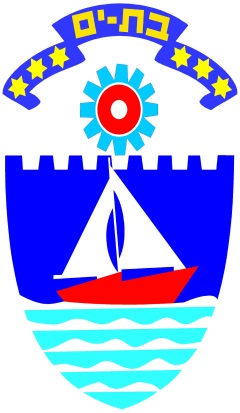 בס"דלכבוד                                                                                                           הנהלת המוסד הציבורי ___________________________________________________ג.א.נ.,הנדון: תמיכות העירייה למוסדות ציבור לשנת 2020השנה מעמידה עיריית בת-ים משאבים לעידוד פעילותם של תנועות הנוער  וזאת  לרווחת בני הנוער תושבי העיר.העירייה פועלת בנושא חשוב זה בתחום סמכויותיה ובהתאם לנוהל מתן תמיכות למוסדות הציבור (חוזר מנכ"ל  4/2006) התואמים את הוראת החוק, פקודת העיריות וכללי מנהל ציבורי תקין.מצ"ב קובץ הנחיות לבקשת התמיכה וטפסים מתאימים.יש למלא את כול הפרטים ע"ג טופס הבקשה, להחתימו ע"י מורשי החתימה כנדרש ולצרף את כל המסמכים הנדרשים כמפורט ברשימת המסמכים הנדרשים.הוועדה המקצועית למתן תמיכות תדון אך ורק בבקשות לתמיכה  תוגשנה כנדרש עפ"י ההנחיות ו יצורפו אליהן כל המסמכים הנדרשים.העירייה תמנה כנדרש בתקנות, מפקח על כל מוסד ציבורי  שיגיש בקשה לתמיכה, ותקיים ביקורת על אופן ניצול הכספים המוקצבים. הנכם מתבקשים להגיש הסיוע הדרוש לביצוע הפיקוח.הגשת הבקשה ע"י המוסד הציבורי  אינה מחייבת את העירייה במתן תמיכה כמבוקש או תמיכה כלשהי. מתן התמיכה כפוף, בין היתר, לאפשרויות הכספיות של העירייה, לקיומו של תקציב מאושר , להחלטות של הוועדה המקצועית למתן תמיכות ,להמלצות ועדת משנה למתן תמיכות ולהחלטת מועצת העיר.פרטים נוספים וטפסים להגשת הבקשה ניתן לקבל במשרדי היחידה המקצועית בהתאם לפירוט שלהלן:נוער- יניב ויסמונסקי  בטל'  5080025-  03 שלוחה 4 , או באתר האינטרנט של העירייה :yam.muni.il-bat. www.המועד האחרון להגשת בקשות לתמיכה לשנת 2020 בתחום תנועות הנוער , הינו   כ"ח כסלו תשפ"א  , 14 דצמ'  2020 (למני'ינם) ,  בקשה  תוגש לאחר המועד הקובע תידחה ללא דיון.                                                                                                         בכבוד  רב,								הוועדה לענייני תמיכותעיריית בת-יםבס"ד                    תבחינים לחלוקת תמיכות העירייה לשנת 20201. כללי  על-פי חוזר מנכ"ל , מאוגוסט 2006, תעניק העירייה תמיכה לגופים, מוסדות או עמותות הפועלות בתחום העיר בת-ים רק לאחר קביעת תבחינים בכול אחד מהנושאים שבהם היא מעניקה תמיכה. 2. להלן התבחינים שהוכנו בנושאים הבאים:2.1	הנחיות כלליות - זכאות לקבלת תמיכה.	2.2	תבחינים לתמיכות העירייה לתנועות הנוער. 3. הנחיות כלליות - זכאות לקבלת תמיכה:3.1  העירייה תעניק תמיכה כספית רק לגופים או לעמותות הפועלים למען קידום   מטרות בתחום החינוך, התרבות, הספורט, הדת, המדע, הרווחה, האומנות הבריאות או מטרות דומות, כשהפעילות נעשית שלא למטרת רווח. לשנת 2020 העירייה תעניק תמיכה לתנועות הנוער.3.2 תמיכה תוענק לגופים או עמותות אלו רק במידה שהם קיימים ו/או פועלים בתחום העיר בת-ים והפעילות נעשית עבור תושביה.3.3 העמותה תהא רשאית להגיש בקשה לתמיכה ולקבל תמיכה לאחר שנתיים פעילות כעמותה רשומה.3.3 התמיכה העירונית לעמותה מבקשת התמיכה לא תעלה על 90% מעלות הפעילות הנתמכת וכן סך התמיכה בצירוף יתר ההכנסות של המוסד לא יעלה על כלל הוצאותיו.3.4  העמותה תהא רשומה כחוק אצל רשם העמותות ובידה אישור על ניהול תקין תקף.3.5  עמותה הפועלת או משתמשת במתקן או מבנה עירוני תחוייב בחתימה על הסכם שימוש במתקן/מבנה ובתשלום עבור אותם הנושאים המתחייבים מתוקף ההסכם.3.7 עמותה החייבת כספים לעירייה, יקוזזו כספי החוב מכספי התמיכה המגיעים לעמותה.3.8 התמיכה הכספית תינתן לעמותות הפועלות על-פי כללי המנהל התקין.3.9 התמיכה הכספית תינתן לעמותה רק לאחר שזו תמציא ותציג את כול האישורים והמסמכים הנדרשים על-פי ההנחיות המפורטות בחוברת הבקשה לתמיכה, ובמועד שקבעה העירייה להגשת מסמכי הבקשה.3.10עמותה שלא תגיש את מסמכיה במועד שקבעה העירייה ו/או  לא תשלים הגשת מסמכים בהתאם להנחיות  רשאית ועדת תמיכות לא לדון בבקשתה.3.11העמותה תהא רשאית להגיש בקשה לתמיכה כספית רק בתחום עיסוקה העיקרי   שבו היא פועלת בעיר ולשנת כספים אחת.3.12העמותה מקבלת התמיכה תהיה נתונה לביקורת מבקר העירייה ולפיקוח על-ידי רכזי התמיכות המקצועיים, וזאת על-פי שיקולה של העירייה.      עמותה שתסרב לפתוח שעריה לביקורת או לפיקוח העירייה, תופסק התמיכה בה לאלתר.  אופן הגשת הבקשות לתמיכה לעירייההעירייה מינתה רכז תמיכות מקצועי (מפקח תמיכות) שיהווה את איש הקשר של העירייה מול העמותות מבקשות התמיכה, כדלקמן:מנהל מחלקת הנוער - עמותות בתחום הנוער. נוער- יניב ויסמונסקי  העמותות מבקשות התמיכה תקבלנה את חוברת הבקשה לתמיכה לשנת 2020 מרכז התמיכות המקצועי (להלן "המפקח" "הרכז") בהתאם למפורט בסעיף 4.1, ובכלל זה תדריך לאופן הגשת הבקשה, או באמצעות אתר האינטרנט של עיריית בת-ים. הבקשות לתמיכה תוגשנה לרכז התמיכות  המקצועי בשני עותקים (מקור והעתק) בצרוף כול המסמכים הנדרשים בהתאם למוכתב בחוברת הבקשה לתמיכה. כמו כן יימסרו לרכז  את דרכי התקשורת (טלפון, פקס מייל) של נציג העמותה שהוא יהיה איש הקשר מול הרכז.   בקשה לתמיכה תתקבל אך ורק אם היא תימסר לרכז בתוך פרק הזמן שאותו קבעה העירייה ובאם צורפו לבקשה כל המסמכים הנדרשים.הרכז יבדוק במעמד הגשת הבקשה את טופסי הבקשה ואת המסמכים שצורפו לה, ובאם יחסרו מסמכים או שהוגשו מסמכים לא תקינים הבקשה תוחזר לעמותה על מנת להשלים את המסמכים הנדרשים.הרכז ימציא אישור לעמותה על קבלת מסמכי הבקשה לתמיכה (במידה שהבקשה הוגשה כנדרש). עותק מאישור הקבלה יימסר לעמותה מבקשת התמיכה. אין באישור זה להורות על תקינות הבקשה ומסמכיה.הבקשות תועברנה לבדיקת נציג העיריה ו/או רו"ח מטעם העירייה, שיבדוק באופן מקצועי את מסמכי הבקשה ובמידה שמסמכים לא יהיו תקינים, יודיע הרכז המקצועי לעמותה על הצורך בהשלמת המסמכים הלא תקינים. העמותה תידרש להשלים מסמכים אלו בתוך פרק הזמן שנקבע כמועד האחרון להגשת מסמכי הבקשה. המסמכים שתוקנו יוגשו באמצעות הרכז ויועברו לרו"ח מטעם העירייה.רק בקשה לתמיכה שנבדקה ואושרה ע"י הרכז ונציג מטעם העירייה, תובא בפני הוועדה המקצועית לתמיכות העירייה לצורכי הכללתה בבקשות שתקבלנה תמיכה מהעירייה. גובה התמיכה יינתן בהתאם לתבחינים שפורטו בכול אחד מפרקי התבחינים המקצועיים המפורטים בחוברת הבקשה לתמיכה.בס"ד תבחינים לחלוקת תמיכות לתנועות הנוער לשנת 2020כלליתנועות נוער תהיינה זכאיות להגיש תמיכה לעירייה במידה שהן פועלות בתוך העיר בת-ים בסניף קבוע לפחות שנה אחת.תנועות הנוער תהיינה זכאיות להגיש תמיכה לעירייה במידה שהן מוכרות כתנועת נוער ע"י משרד החינוך.מנהל תחום תנועות וארגוני הנוער הוא הסמכות המקצועית אשר תבדוק את בקשתן של התנועות בתחום זה, ויגיש המלצותיו לוועדת התמיכות באשר לדרוגן וניקודן של התנועות מבקשות התמיכה, וזאת לאור היכרותו את פעילותן.מדדיםנקבעו ארבעה מדדים שעל-פיהם יחולקו כספי התמיכה:מדד 1 -30% מהתקציב יחולק לתנועות הנוער כביטוי לגודלן היחסי - כמות 
               החניכים.מדד 2 -  20%  מהתקציב יחולק לתנועות כביטוי למספר המדריכים בתנועה.    מדד 3 – 20% מהתקציב יחולק כביטוי לגדילה משנה קודמת – מינימום גדילה של 15% . מדד 4 -  30%  מהתקציב יחולק על-פי היקף פעילותה של תנועת הנוער למען הקהילה בבת-ים (כמפורט בסעיף 6).מדד 1 - גודל התנועהמנהל המחלקה לנוער יעביר נתונים מספריים/כמותיים בדוקים לוועדת התמיכות על היקף/כמות החניכים בכול אחת מתנועות הנוער הפועלות בעיר. על-פי גודלן היחסי של כול אחת מתנועות הנוער יוקצה לה התקציב היחסי מתקציב התמיכות לנוער המבוסס על מדד 1.מדד 2 - מספר המדריכיםמנהל המחלקה לנוער יעביר נתונים מספריים בדוקים לוועדת התמיכות על כמות המדריכים המוסמכים ע"י התנועה ומדריכים בפועל קבוצת חניכים בכול אחת מתנועות הנוער הפועלות בעיר.על פי המספר היחסי של המדריכים בכול אחת מתנועות הנוער יוקצה לה התקציב היחסי מתקציב התמיכות לנוער המבוסס על מדד 2.מדד 3 – עלייה בכמות החניכים בתנועהמנהל המחלקה לנוער יעביר נתונים מספריים בדוקים לוועדת התמיכות על הכמות המבטאת את כמות החניכים שנוספו בכול אחת מתנועות הנוער הפועלות בעיר.במידה ורק תנועה אחת גדלה מעל 15% משנה קודמת התנועה תקבל  10% מהתקציב. 10% נוספים יעברו למדד 1. במידה ויותר מ-4 תנועות גדלו ביותר מ15% יחולק התקציב בין 4 התנועות שגדלו הכי הרבה. מדד 4 - פעילות חברתית למען הקהילההפעילות החברתית קהילתית תשוקלל על- פי שלושה פרמטרים, כדלקמן:חברתי- שכונה ואוכלוסיות מוחלשות – (יוזמות לטובת נכויות, קידום נוער, קליטת עלייה, שילוב חניכים משכבות מצוקה, מתן הנחות ועוד) יינתן דגש על פרויקטים שנתיים לעומת חד-פעמיים. עד 10 נק'.חיבור - שיתוף פעולה עם העירייה והמחלקה לנוער , השתתפות מרכז בוגר שכיר בפורום עירוני ופרוייקטים חדשים וחדשניים בהשתתפות העירייה. עד 10  נק'. חינוך – שיתופי פעולה עם בתי-ספר, הקמת שלוחות של תנועות נוער בתוך בתי-ספר,  הקמת מרכז למידה  והפעלת קבוצות התנדבות  בית ספריות. עד 10 נק'כול סעיף ינוקד עפ"י הנק' הניתנות באותו סעיף, לכול תנועה יינתן ציון כולל שלושת הפרמטרים המרכיבים את נושא "הפעילות הקהילתית". לאחר שקלול המרכיב של הפעילות הקהילתית יבוצע השקלול של מדד זה והתקציב יחולק בהתאם.מנהל תחום תנועות הנוער יערוך את הטבלה ויפרט את הפעילות למען הקהילה 
שביצעו  תנועות הנוער, וזאת על סמך הכרותו המקצועית את פעילותן הקהילתית של תנועות  הנוער, ויעביר את המלצתו לוועדת התמיכות.7. ייעוד התמיכות7.1	  לאחר קביעת  סכום התמיכה לכל תנועת נוער בהתאם למדדים שנקבעו , תינתן תמיכה         בשיעור של 50% מסכום התמיכה שנקבעה עפ"י המדדים לעיל לפעילות שוטפת, 25% מסכום התמיכה שנקבעה יינתן עבור רכישות לציוד מתכלה ו-25% לסבסוד חניכים מעוטי יכולת מבת-ים. 